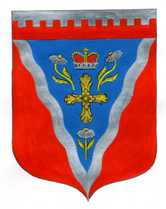 Совет депутатовмуниципального образования Ромашкинское сельское поселениемуниципального образования Приозерский муниципальный район Ленинградской областиР Е Ш Е Н И Еот  22  ноября   2021 года                                                                                                            № 96 В соответствии с Решением Приозерского городского суда Ленинградской области по делу № 2а-1342/2021 от 17 сентября 2021 года (47RS0014-01-2021-001835-32), на основании Федерального Закона от 06 октября 2003 года  № 131-ФЗ «Об общих принципах организации местного самоуправления в Российской Федерации», руководствуясь Уставом муниципального образования Ромашкинское сельское поселение муниципального образования Приозерский муниципальный район Ленинградской области,  для повышения надежности обеспечения потребителей услугами водоснабжения и водоотведения, создания экологически безопасной водной среды, осуществления комплексной модернизации водопроводно-канализационного хозяйства, повышения энергоэффективности системы водоснабжения и водоотведения, Совет депутатов муниципального образования Ромашкинское сельское поселение муниципального образования Приозерский муниципальный район Ленинградской области РЕШИЛ:	1. Принять безвозмездно в муниципальную собственность муниципального образования Ромашкинское сельское поселение муниципального образования Приозерский муниципальный район Ленинградской области имущество (имущественный комплекс), необходимое для реализации полномочий в сфере водоснабжения и водоотведения в соответствии с перечнем, приведенным в приложении к настоящему решению.2.  Администрации муниципального образования Ромашкинское сельское поселение муниципального образования Приозерский муниципальный район Ленинградской области осуществить в установленном законодательством Российской Федерации порядке безвозмездный прием муниципального имущества (имущественного комплекса).3. Настоящее решение вступает в силу со дня его принятия. 4. Опубликовать настоящее решение в официальном печатном издании и разместить на официальном сайте www.ромашкинское.рф.Глава муниципального образования                                                            Ю.М. Кенкадзе Приложение 1к решению совета депутатов МО Ромашкинское сельское поселение муниципального образования Приозерский муниципальный район Ленинградской области  от    22.11.2021 года № 96ПЕРЕЧЕНЬбесхозяйного недвижимого имущества, предлагаемого к приему в муниципальную собственность муниципального образования Ромашкинское сельское поселение муниципального образования Приозерский муниципальный район Ленинградской области «О  приеме бесхозяйного имущества (имущественного комплекса) в муниципальную собственность муниципального образования Ромашкинское сельское поселение муниципального образования Приозерский муниципальный район Ленинградской области»          «О  приеме бесхозяйного имущества (имущественного комплекса) в муниципальную собственность муниципального образования Ромашкинское сельское поселение муниципального образования Приозерский муниципальный район Ленинградской области»          №п/пПолное наименование организацииадрес места нахождения организации ИИН ОрганизацииНаименование имуществаАдрес места нахождения имуществаИндивидуализирующие характеристики имущества1Канализационные сети с колодцамиЛенинградская область,  Приозерский район, Ромашкинское сельское поселение,  пос. Новая ДеревняНазначение: нежилое, инженерные сети.Протяженность  150  м.  Инв. № Кадастровый (условный) номер: Свидетельство от 2Здание водонапорной башни Ленинградская область,  Приозерский район, Ромашкинское сельское поселение,  пос. Новая ДеревняНазначение: нежилое 1-этажный. Общая площадь       кв. м.  Инв. №    , лит. АКадастровый (условный) номер: Свидетельство от 3Сооружение артскважины Ленинградская область,  Приозерский район, Ромашкинское сельское поселение,  пос. Новая ДеревняКоличество этажей 1Год ввода в эксплуатацию Инв. №      , лит. АГлубина заложения м., диаметр трубы –     мм.(насосная над артскважиной площадью –       м.кв)Кадастровый (условный) номер: Свидетельство от 4Водопроводные сети с колодцамиЛенинградская область,  Приозерский район, Ромашкинское сельское поселение, пос. Новая ДеревняНазначение: инженерные сети, протяжённость 280 м. Инвентарный №300Кадастровый (условный) номер: Свидетельство от 5СептикЛенинградская область,  Приозерский район, Ромашкинское сельское поселение, пос. Новая ДеревняНазначение: инженерные сети, протяжённость  минвентарный №Кадастровый (условный) номер: Свидетельство от  